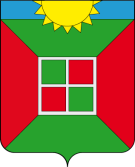                     Собрание представителей городского поселения Смышляевка                           муниципального района Волжский Самарской области                                                           Третьего созыва                                                               РЕШЕНИЕ    «17» октября 2019 года                                                                                     №257/58      О внесении изменений в Положение «О размерах должностных      окладов, ежемесячных и иных дополнительных выплат муниципальным      служащим и порядке их осуществления в Администрации городского      поселения Смышляевка муниципального района Волжский Самарской области».  В соответствии с Конституцией Российской Федерации, Федеральным законом «Об общих принципах организации местного самоуправления в Российской Федерации» от 06.10.2003г. №131-ФЗ, Федеральным законом от 02.03.2007 года №25-ФЗ «О муниципальной службе в Российской Федерации», Законом Самарской области от 09.10.2007 года №96-ГД «О муниципальной службе в Самарской области» и Уставом городского поселения Смышляевка, Собрание представителей городского поселения Смышляевка муниципального района Волжский Самарской области  РЕШИЛО:  -  1. Внести изменения в Приложение №1 и №2 к Положению «О размерах должностных окладов, ежемесячных и иных дополнительных выплат муниципальным служащим и порядке их осуществления в Администрации городского поселения Смышляевка муниципального района Волжский Самарской области», утвержденного Решением Собрания представителей городского поселения Смышляевка №387/59 от 21.05.2015 года в следующей редакции  (Приложение).   2. Настоящее Решение вступает в силу с 01.01.2020 года.   3. Опубликовать настоящее Решение в газете «Мой поселок» и на официальном сайте     Администрации городского поселения Смышляевка муниципального района     Волжский Самарской области.  Глава городского поселения Смышляевка  муниципального района Волжский  Самарской области                                                                               В.М.Брызгалов  Председатель Собрания представителей  городского поселения Смышляевка  муниципального района Волжский  Самарской области                                                                                С.В.СолдатовПРИЛОЖЕНИЕ № 1к Положению “О размерах должностных окладов,                                              ежемесячных и иных дополнительных выплат муниципальным                                                                    служащим и порядке их осуществления в Администрации                                                          городского поселения Смышляевка муниципального района                                                           Волжский Самарской областиПРИЛОЖЕНИЕ № 2к Положению “О размерах должностных окладов,                                              ежемесячных и иных дополнительных выплат муниципальным                                                                    служащим и порядке их осуществления в Администрации                                                          городского поселения Смышляевка муниципального района                                                     Волжский Самарской областиДолжностные оклады по должностям муниципальной службы в Собрании представителей городского поселения Смышляевка муниципального района ВолжскийГруппа должностей муниципальной службыДолжность муниципальной службыДолжностной оклад (руб.)123Высшие должность муниципальной службыПервый заместитель Главы Администрации городского поселения  27917Заместитель Главы Администрации городского поселения по экономике и финансам25379Заместитель Главы Администрации25379Советник Главы Администрации20964Помощник Главы Администрации18868Руководитель комитета, управления25379Заместитель руководителя комитета, управления22842Главные должности муниципальной службыНачальник отдела, инспекции, службы, председатель комиссии20304Заместитель начальника отдела, инспекции, службы, председателя комиссии18272Ведущие должности муниципальной службыЗаведующий сектором18272Главный специалист16445Старшие должности муниципальной службыВедущий специалист14800Специалист 1 категории13320Младшие должности муниципальной службыСпециалист 2 категории11988Специалист10790Группа должностей муниципальной службыДолжность муниципальной службыДолжностной оклад (руб.)123Высшие должности муниципальной службыРуководитель аппарата24511Председатель контрольно-счетного органа24511Главные должности муниципальной службыНачальник отдела20304Заместитель начальника отдела18272Ведущие должности муниципальной службыГлавный специалист16445Старшие должности муниципальной службыВедущий специалист14800Специалист 1 категории13320Младшие должности муниципальной службыСпециалист 2 категории11988Специалист10790